Event Planning ChecklistUse this basic checklist to assist your group in planning a successful event. Remember, we may not have all of the specifics that your event requires on this sheet, so brainstorm prior to starting your event planning to make sure everything gets covered!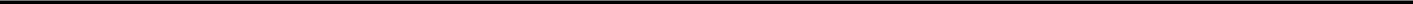 Name of Event: __________________________________Date: __________________________________________Time: __________________________________________Location: _______________________________________Event Purpose: ________________________________________________________________________________________________________________________________BRAINSTORMINGWill the event work?How many people do you need to make the event happen?Does the event serve a need previously not met on campus?Do we have the resources to make it happen?BUDGETINGSee sample budget planning sheet (attached)SCHEDULINGOfficer in charge: ________________________________Talk with the appropriate room reservation office o What size room do you need?o What kind of tech needs do you have? o What can you afford?Tentatively book a couple of datesCall your performer or vendor (if applicable) and schedule the performance dateCall the reservation office back to confirm your dateSchedule a meeting to go over your tech needs and room set-upSchedule the travel arrangements for your performer (if necessary), including a ride to and from the airport and/or hotelBook hotels and/or make dinner reservations for your performerPERMITS (see Student Group Handbook to determine if you need any of these permits for your event)Officer in charge: _________________________________Food Permit filled outOutdoor Space Permit filled outAlcohol Permit filled outSound Permit filled outSanitation Permit filled outSales/fundraising permit filled outSecurity ScheduledFilm LicenseGRANTS/FUNDRAISINGOfficer in charge: _______________________________If you are applying for grants, did you get your applications in by the deadline?Have you scheduled an appointment to meet with the grant committee?What measures are you taking to ensure you can pay your performer/vendors up front?ADVERTISINGOfficer in charge: _________________________________PosteringE-mailing ListservsChalkingOther forms of marketingSHOPPINGOfficer in charge: _________________________________Supplies needed for your event: o Silverwareo Plates o Napkins o Cupso Decorations o Cashboxo Performer specific items/requests o Other:_____________________________________________________________________WEEK PRIOROfficer in charge: _________________________________Call reservations and make sure all details are securedCall SAO and make sure all permits have been signed and are completely ready to pick upCall performer and make sure travel arrangements are securedAssign event shifts for group volunteers (set-up, during, take down)Create any programs or fliers needed at the eventDAY OF EVENTOfficer in charge: _________________________________Pick up performer/vendor and get to performance siteCompile performer requests in dressing roomArrive early for the event for set-upMeet vendors at the event and assist with set-upGreet guests at the doorHave fun!Clean up, remember that your reservations location may have special clean up regulationsAFTER THE EVENTOfficer in charge: _________________________________Send thank you notes to performers and to volunteers who worked extra hardDo a post-event evaluation (see example attached)Make sure to pay all bills and turn in all grant paperwork on time!!**Don’t forget to keep a list of the people and the phone numbers that you are contacting throughout your planning. We suggest collecting them on the back of this list**BUDGET PLANNING WORKSHEETHere is a sample worksheet to set your project budget.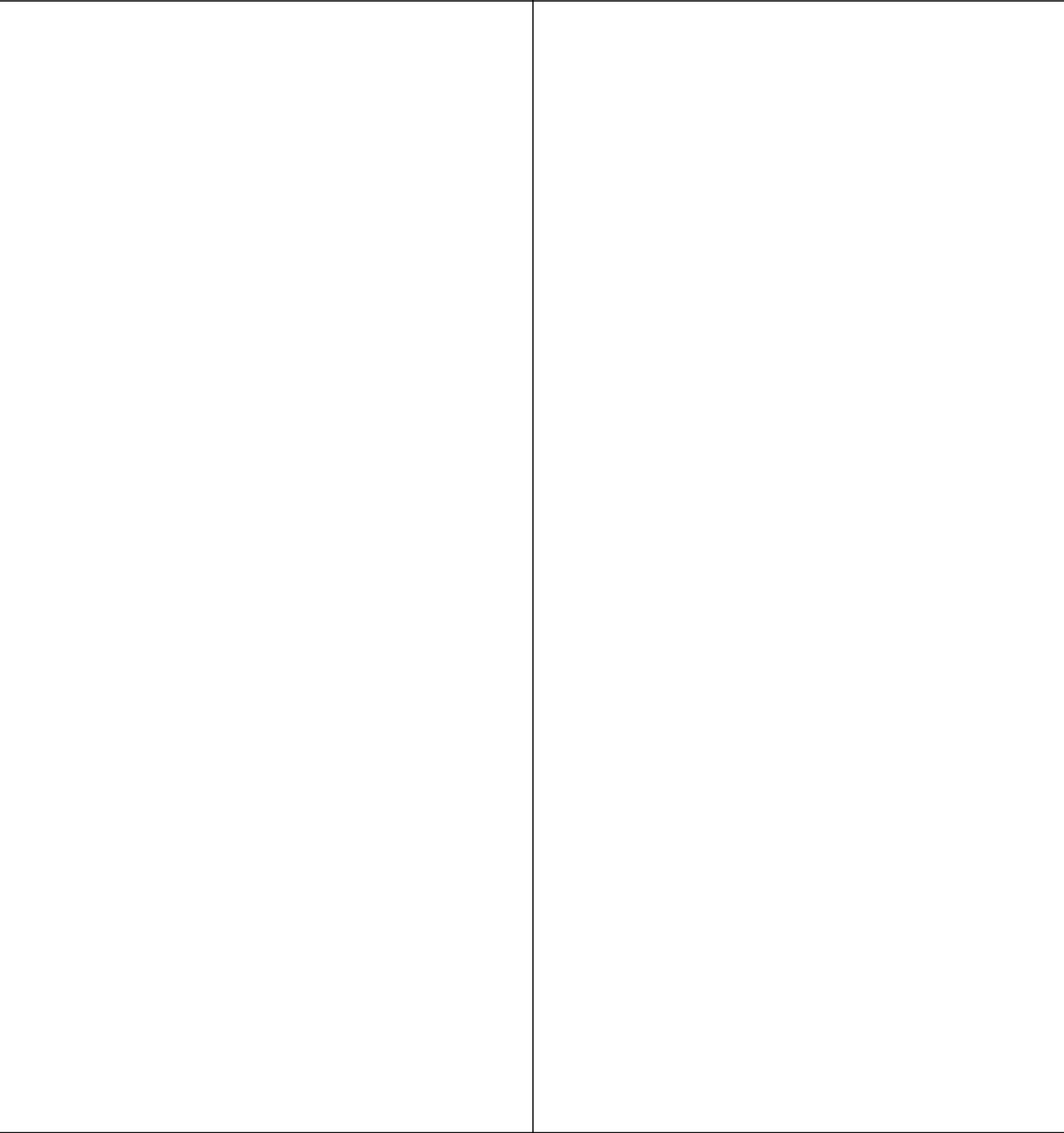 ANTICIPATED EXPENSESIf your totals do not match, you may need to adjust your program accordingly.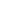 POST-EVENT EVALUATIONDid we meet our goals/objectives with this event?Did we meet our budgetary goals?Did we have enough volunteers for the event?What could we have done differently to make the event better/more productive?Did we have enough advertising/PR for the event? How could we have made this better?Did we execute the program in a professional manner?Did we face any group conflict with this program? What was it? How was it resolved? What could we have done differently?Would we bring this vendor/performer in again? Was it worth it?Would we execute a similar program in the future? What changes would we make?How does this program allow us to grow as a group, officers, and leaders? Was it a good program?Facilities Rental$_______________Food_______________Lodging_______________Publicity_______________Speaker Fees / Honorariums_______________Supplies_______________Technical Support_______________Travel_______________Security_______________Films License or Permits_______________Registration fees_______________Other_______________ANTICIPATED INCOMEAdmission FeesAdmission Fees$_______________Co-Sponsors (please list below)Co-Sponsors (please list below)_______________Anticipated Grants Income_________________________________________________________ ______________________________________ _______________________Name of GrantAmount RequestedAmount Awarded___________________________ ______________________________________ _______________________Name of GrantAmount RequestedAmount Awarded___________________________ ______________________________________ _______________________Name of GrantAmount RequestedAmount Awarded___________________________ ______________________________________ _______________________Name of GrantAmount RequestedAmount AwardedOther Income_______________*TOTAL$_______________*TOTAL$_______________